ĐỊNH HƯỚNG NGHỀ NGHIỆPĐẠI CƯƠNGĐối với mỗi cá nhân việc định hướng nghề nghiệp cho bản thân mình là một điều không hề dễ dàng, nó quyết định đến sự thành công hoặc thất bại của bạn trong tương lai. Việc định hướng nghề nghiệp cho học sinh, sinh viên và những người trẻ tuổi lại càng quan trọng hơn vì trước mắt họ là cả một tương lại rộng mở.  Việc định hướng nghề nghiệp cho các bạn trẻ không chỉ là trách nhiệm của cá nhân mà còn là của cả một gia đình, tập thể, của toàn xã hội và hơn ai hết chính là những bậc làm cha, làm mẹ, thầy cô giáo để giúp trẻ khám phá tiềm năng bản thân.Nói đến việc định hướng nghề nghiệp cho tương lại thì không ai có thể phủ nhận tầm quan trọng của nó nhưng làm thế nào để định hướng một cách chính xác nhất thì không phải ai cũng biết. Và hiện tại bạn là SV năm thứ nhất, khoa điều dưỡng, trường Đại Học Duy Tân, nghề bạn đã chọn là nghề Điều dưỡng. Theo những chuyên gia hàng đầu trên thế giới thì các yếu tố sau đã ảnh hưởng đến định hướng nghề nghiệp của bạn:1- Sở thích nghề nghiệpKhi bạn làm bất cứ việc gì thì cũng cần phải có sự yêu thích đam mê nếu không thì bạn sẽ rất nhanh chán nản và bỏ cuộc nhất là những lúc gặp khó khăn trong công việc, ngược lại nếu bạn thật sự yêu thích công việc đó thì dù có khó khăn đến mấy bạn cũng sẽ cố gắng tìm cách theo đuổi công việc đó và nó là một trong các yếu tố hàng đầu giúp bạn thành công trong công việc2- Một số tiềm năng bẩm sinh của bản thânTrước khi quyết định theo một nghề nào đó bạn cần khám phá bản thân mình xem mình có những sở trường gì, tiềm năng bẩm sinh gì, tính cách bẩm sinh của mình và phù hợp với ngành nghề nào. Ví dụ bạn có năng khiếu vẽ đẹp thì bạn nên theo đuổi nghề thiết kế thời trang hoặc họa sĩ, bạn chơi thể thao giỏi thì bạn nên trở thành một cầu thủ…. Như vậy mức độ thành công khi đến với công việc sẽ cao hơn rất nhiều lần khi bạn phải cố gắng làm một công việc nào đó không phù hợp với khả năng của mình.Ngày này với khoa học công nghệ tiên tiến vượt bậc bằng việc phân tích dấu vân tay (Tên khoa học học là Dermatoglyphics) các chuyên gia có thể đưa ra cho bạn những lời khuyên chính xác về những khả năng tiềm ẩn trong con người bạn , giúp bạn định hướng nghề nghiệp phù hợp với tài năng bẩm sinh sẵn có trong con người bạn đồng thời có những phương pháp để kích thích sự phát triển của các tài năng bẩm sinh đó.3- Xu hướng xã hộiĐây là yếu tố ít quan trọng hơn tuy nhiên nó cũng là một khía cạnh cần xem xét để định hướng đúng cho công việc tương lại của bạn. Nên chọn những ngành nghề có nhu cầu cao về nhân lực bạn sẽ dễ dàng hơn trong quá trình tìm kiếm việc làm. http://vmit.com.vn/kham-pha-tiem-nang-ban-than-dinh-huong-nghe-nghiep-tot-hon.htmlTại sao phải định hướng nghề nghiệp?Việc định hướng nghề nghiệp một cách đúng đắn giúp cho mỗi cá nhân phát triển mạnh mẽ trong môi trường nghề nghiệp đó, giúp người đó cảm thấy hạnh phúc và yêu nghề đó là yếu tố cực kì cần thiết, quyết định thành công hoặc thất bài của một người trong tương lai. Góp phần tạo ra sự phát triển của cá nhân, gia đình và xã hội.ĐIỀU DƯỠNG VIÊN: TỐ CHẤT, KIẾN THỨC VÀ KỸ NĂNG CẦN CÓNghề điều dưỡng có một quy tắc đạo đức quan trọng và hàng đầu là đặt chăm sóc bệnh nhân. Điều dưỡng viên phải chú ý đến từng chi tiết để phục vụ công việc và báo cáo chuẩn xác với bác sĩ hoặc các điều dưỡng viên cấp cao. Khả năng giữ bình tĩnh, lòng trắc ẩn, linh hoạt và sự cẩn trọng là tố chất cần thiết để trở thành một điều dưỡng.Điều dưỡng viên cung cấp những hướng dẫn điều trị, chăm sóc và tư vấn cho bệnh nhân. Điều dưỡng viên có trách nhiệm khác nhau, trong đó bao gồm đảm bảo các điều kiện y tế tốt, quản lý thuốc, trả lời những thắc mắc của bệnh nhân và hỗ trợ xét nghiệm và chuẩn đoán. Khi bệnh nhân xuất viện, điều dưỡng viên đóng vai trò là người hướng dẫn cho người thân biết cách chăm sóc bệnh nhân tại nhà. Vì thế điều dưỡng viên đòi hỏi phải có kiến thức và kỹ năng chuyên nghiệp.Trong chương trình Cử nhân khoa học chuyên ngành điều dưỡng 4 năm được giảng dạy tại trường đại học  chuyên ngành, các điều dưỡng viên tương lai sẽ được học các kiến thức chuyên môn từ: giải phẫu học, hóa học đến sinh lý và sinh học, toán học, tiếng Anh chuyên ngành. Bên cạnh đó điều dưỡng viên còn được trang bị những kiến thức chuyên môn về điều dưỡng và kỹ năng khác để trở thành một điều dưỡng viên chuyên nghiệp.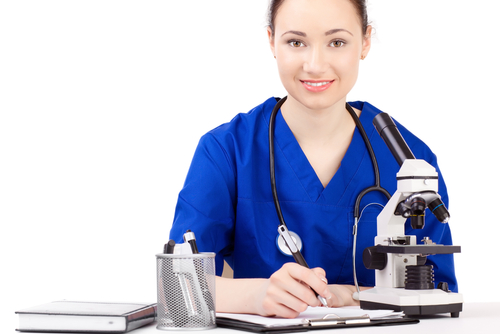 Các tố chất cần có của điều dưỡng viênBình tĩnhĐiều dưỡng viên nhiều kinh nghiệm cũng khó có thể chịu đựng với những trường hợp như bệnh nhân qua đời trước mắt mình hay tình trạng biểu hiện của những bệnh nhân nặng. Điều dưỡng viên phải có trách nhiệm giữ tình trạng bản thân cân bằng và không được rơi vào tình trạng căng thẳng. Chính sự bình tĩnh của điều dưỡng viên trong các tình huống nghiêm trọng này sẽ tạo ra một môi trường ổn định cho bệnh nhân và bình ổn tâm lý bệnh nhân tốt nhất.Lòng trắc ẩnĐiều dưỡng viên phải chăm sóc và lòng trắc ẩn mang đến cho bệnh nhân sự thoải mái và yên tâm. Bệnh nhân cảm thấy khó chịu vì bệnh tật hoặc chấn của họ, và một lời an ủi động viên từ điều dưỡng viên mang đến những tác động tâm lý  ổn định tốt hơn các điều trị tâm lý. Điều dưỡng viên thường xuyên quan tâm đến cảm xúc của bệnh nhân sẽ giúp cải thiện đáng kể trạng thái cảm xúc và bệnh lý của bệnh nhân.Linh hoạtĐiều dưỡng viên phải linh hoạt vì điều dưỡng viên thường xuyên phải làm việc liên tục trong nhiều giờ cũng như những ngày cuối tuần và ngày lễ. Nhiều bệnh viện, các trung tâm chăm sóc sức khỏe yêu cầu điều dưỡng viên phải luôn trong tình trạng sẵn sàng khi có cuộc gọi khẩn cấp.Cẩn trọngĐiều dưỡng viên phải luôn cẩn trọng ở tất cả các hoạt động trong mọi tình huống để đảm bảo rằng các quy trình chăm sóc sức khỏe là chính xác. Điều dưỡng viên phải đảm bảo rằng không gây ra những sai lầm trong quá trình chăm sóc bệnh nhân vì sai lầm trong điều dưỡng sẽ ảnh hưởng đến tính mạng của bệnh nhân. Ngoài ra điều dưỡng viên phải chú ý đến các chi tiết trong các hạng mục điều trị của bệnh nhân để dùng thuốc đúng và quản lý quy trình chăm sóc một cách hiệu quả và tốt nhất. Cẩn trọng cũng giúp điều dưỡng viên tập trung và giải quyết các vấn đề phát sinh trong quy trình điều dưỡng.Kiến thức và Kỹ năng cần có để trở thành điều dưỡngĐiều dưỡng viên phải am hiểu về thuốcĐiều dưỡng viên phải có sự hiểu biết và quản lý các loại thuốc. Thông thường, bác sĩ sẽ cho toa thuốc trừ khi điều dưỡng viên là người làm việc lâu năm có nhiều kinh nghiệm chuyên môn chẳng hạn như điều dưỡng chuyên về lĩnh vực lâm sàng. Điều dưỡng viên có thể sử dụng kỹ năng đánh giá của họ để xác định thuốc mà một bệnh nhân cần và sau đó viết toa thuốc. Bên cạnh đó họ phải cung cấp những đánh giá về tình trạng bệnh nhân tại thời điểm đó để bác sĩ kê toa thuốc. Trong trường hợp tình trạng bệnh nhân không ổn định và việc sử dụng một loại thuốc nào đó không khiến bệnh nhân khá hơn thì điều dưỡng viên phải thông báo ngay để bác sỹ điều chỉnh toa thuốc hoặc ngưng sử dụng đến khi nào tình trạng của bệnh nhân được cải thiện. Điều dưỡng là nghệ thuậtTrong nhiều năm ngành điều dưỡng được biết đến như là một nghệ thuật và khoa học. Một điều dưỡng viên để thành công trong sự nghiệp của mình phải thực hiện tất cả các nhiệm vụ trên cũng như thực hành nghệ thuật điều dưỡng là một công cụ mà điều dưỡng viên học hỏi theo thời gian. Một phần của nghệ thuật điều dưỡng là biết cái gì là sai khi tất cả mọi thứ dường như đúng. “Cảm giác quen thuộc” là một phần quan trọng đối với điều dưỡng viên thành công và an toàn với bệnh nhân. Một điều dưỡng viên phải liên tục cập nhật những thông tin liên quan đến bệnh nhân và phải biết cân nhắc thông tin nào là quan trọng vào thời điểm đó và lúc đó “nghệ thuật điều dưỡng” phát triển mạnh. Phần khoa học của điều dưỡng được phát triển từ giá trị phòng thí nghiệm được gọi là bệnh lý của bệnh nhân và quan trọng là dấu hiệu bệnh lý. Tất các giá trị phải được giải thích và được quyết định cho việc chăm sóc, cùng với ý thức của điều dưỡng viên về những nhu cầu hiện tại của bệnh nhân. Khi một điều dưỡng viên biết kết hợp giữa khoa học về điều dưỡng và nghệ thuật điều dưỡng thì điều dưỡng viên sẽ thành công và được các bệnh nhân yêu mến. Điều dưỡng viên phải có kỹ năng đánh giá chuẩn xácKhả năng để làm một đánh giá toàn diện về mặt thể chất của bệnh nhân là một kỹ năng rất quan trọng đối với điều dưỡng viên. Một đánh giá thường được tập hợp dữ liệu về các điều kiện trong bệnh lý. Một phần của đánh giá là nghe tim phổi và mạch đập nhưng một đánh giá toàn diện bao gồm nhiều chi tiết hơn. Những đánh giá làm hằng ngày trong mỗi ca, có thể là nhiều hay ít tùy thuộc vào các điều kiện ở một thời điểm thích hợp. Mục đích của việc đánh giá bệnh nhân là ghi nhận lại tiến độ và nhận ra càng sớm càng tốt bất kỳ thay đổi nào trong điều kiện đó. Điều dưỡng viên “luật sư” của bệnh nhânMột trong những nhiệm vụ quan trọng nhất của điều dưỡng viên là biện hộ cho bệnh nhân. Các điều dưỡng viên phải hành động thay mặt cho bệnh nhân của mình khi tham gia trong các quá trình chăm sóc sức khỏe với nhóm chăm sóc sức khỏe. Chẳng hạn như điều dưỡng viên phải thông báo ngay cho đội hô hấp khi một bệnh nhân có khó thở. Điều này có nghĩa là điều dưỡng viên hành động như là người ủng hộ bệnh nhân trước mặt bác sĩ hoặc điều dưỡng viên cảm thấy việc điều trị của bác sĩ là không có cơ sở và nguy hiểm cho bệnh nhân. Một điều dưỡng viên phải có lời lẽ mạnh mẽ thuyết phục khi giải quyết các vấn đề liên quan đến bệnh nhân với bác sĩ và chuyên gia y tế khác.Điều dưỡng viên luôn lắng ngheĐó là điều quan trọng để các điều dưỡng viên nhớ rằng chăm sóc bệnh nhân là điều dưỡng và họ không phải là máy móc. Thường các trang thiêt bị thông báo với điều dưỡng viên rằng bệnh nhân ổn, nhưng bệnh nhân thường nói với điều dưỡng viên là không. Máy móc có thể sai sót và thương chỉ đưa ra một hình ảnh về bệnh nhân trong khi thực tế bệnh nhân có muôn vẻ. Lắng nghe những gì bệnh nhân nói, cả bằng lời hoặc không lời, đó là công cụ quan trọng chăm sóc bệnh nhân và lúc đó điều dưỡng viên quên lãng các trang thiết bị. Điều dưỡng chuyên gia tư vấn tận tâmĐiều dưỡng viên tư vấn bệnh nhân mỗi khi gặp họ ở bất kỳ nơi nào tại văn phòng hay tại nơi tư vấn bệnh nhân ở bệnh viện. Bệnh nhân tìm kiếm điều đưỡng như là một chuyên gia chăm sóc sức khỏe. Điều dưỡng viên được yêu cầu phải cùng kiểm tra thuốc với bệnh nhân sau khi họ nhận thuốc và tư vấn cho họ những loại trừ khi sử dụng. Công việc tư vấn của điều dưỡng viên không hoàn toàn kết thúc khi bệnh nhân xuất viện mà điều dưỡng viên còn phải tiếp tục tư vấn cho gia đình của họ để đảm bảo rằng bệnh nhân được chăm sóc trong một môi trường ổn định. Trong thời gian điều trị bệnh khắc nghiệt và khó khăn, điều dưỡng viên sẽ tư vấn để quyết định cho bệnh nhân được thực hiện các điều trị hợp lý và nhanh chónghttp://duhocpro.edu.vn/blog-thong-tin/chon-nghe/70-dieu-duong-vien-to-chat-can-thiet3. CÁC ĐỨC TÍNH CƠ BẢN CỦA NGƯỜI ĐIỀU DƯỠNGNgười điều dưỡng phải có trình độ chuyên môn tốt và được đào tạo bài bản.Người điều dưỡng thường xuyên tiếp xúc với bệnh nhân, do đó họ cần phải có kỹ năng giao tiếp tốt. Tính siêng năng, cẩn trọng: là một tố chất quan trọng của người điều dưỡng. Người điều dưỡng phải thường xuyên cảnh giác trong mọi thời điểm về tình trạng và diễn biến của bệnh nhân.Người điều dưỡng cần phải có sự quân bình về mặt cảm xúc. Người ĐD phải có khả năng chịu đựng tốt áp lực công việc và phải tự rèn luyện cho mình một tinh thần mạnh mẽ và không dễ bị tác động bởi các hoàn cảnh khẩn cấp.Người điều dưỡng phải biết cảm thông, năng động, tự tin, có tính lạc quan, có óc quan sát, nhanh chóng tiếp thu cái mới, nhanh chóng linh hoạt thích nghi với mọi tình huống và mọi môi trường làm việc và phải có tinh thần tương trợ lẫn nhau trong công việc.Người điều dưỡng phải biết yêu thương người bệnh, không bảo thủ định kiến, linh hoạt, có kỹ năng lãnh đạo, có khả năng làm việc theo nhóm và có mối quan hệ tốt đối với các đồng nghiệp.Sự thông minh, tư duy nhạy bén, phản ứng nhanh nhẹn là một trong những yếu tố then chốt đối với nghề điều dưỡng.Sự vị tha và thấu hiểu: Người ĐD phải luôn bình tĩnh và ân cần đối với NB, ngay cả trong những lúc tâm lý người ĐD đang rất căng thẳng hoặc bị gây hấn. Người ĐD cần phải hiểu được nỗi đau đớn, thống khổ của NB và đem lại cho BN sự thoải mái, thiện cảm, biết kìm chế những nỗi bức xúc, nóng giận của bản thân.Người ĐD cần phải có sự linh hoạt trong giờ giấc làm việc và trách nhiệm của mình. ĐD là một nghề đòi hỏi nhiều thời gian. Cấp cứu y khoa có thể xảy ra bất cứ lúc nào. ĐD thường phải kéo dài thời gian làm nhiệm vụ của mình, làm việc ca đêm, hoặc làm việc cả vào những ngày lễ và nghỉ cuối tuần.Người ĐD cần có độ bền vững về thể chất. Người ĐD phải có khả năng thực hiện được một số thao tác tỉ mỉ và chính xác, giữ tư thế đứng thẳng trong một thời gian dài, phải thường xuyên di chuyển, nâng đỡ được vật nặng hoặc BN hàng ngày.Người ĐD cần phải có sự tôn trọng, lễ phép đối với NB và chấp hành nghiêm các quy định của bệnh viện. Người ĐD cần phải có kiến thức về văn hóa và truyền thống đa dạng của từng đối tượng BN. Người ĐD cần thực hiện nghiêm chỉnh những yêu cầu bảo mật của BN và phải tôn trọng các nguyện vọng chính đáng của NB. Người điều dưỡng cần phải năng động và vui vẻ. Sự hiện diện của người điều dưỡng phải giúp cho người bệnh thoải mái và thư giãn.4. NHU CẦU ĐIỀU DƯỠNG HIỆN NAYNhu cầu về Điều dưỡng đang gia tăng	Lãnh vực chăm sóc sức khỏe đang thay đổi vì: Các chương trình và các chính sách mới và ngày càng có nhiều loại hình cơ sở y tế hơnNhu cầu về Điều dưỡng đang gia tăng mạnh về chăm sóc phòng ngừa và giúp bệnh nhân sớm trở lại cuộc sống bình thường.Ngoài bệnh viện, Điều dưỡng còn có mặt ở các cơ sở chăm sóc dài hạn, các trung tâm ngoại trú, chăm sóc tại nhà và nhiều cơ sở khác.Một dân số có tuổi và sự gia tăng kiến thứcNhư thời đại "bùng nổ trẻ em", Điều dưỡng cần cho việc hướng đến các quan tâm đặt biệt đến dân số có tuổi.Điều dưỡng được nâng cao kiến thức để giúp áp dụng các điều trị và kỹ thuật mới vào thực hành5. CƠ HỘI VIỆC LÀM ĐIỀU DƯỠNG HIỆN NAYĐiều dưỡng đa khoa có thể làm việc tại: Các bệnh viện: Khoa Nội, Ngoại, Nhi, Hồi sức cấp cứu, Mắt, Răng hàm mặt, Tai mũi họng,Truyền nhiễm, lao, tâm thần, phục hồi chức năng… (Điêu dưỡng viên hoặc quản lý).Làm việc tại Trung tâm y tế.Các bệnh viện trong khu vực Đà Nẵng: Bệnh viện Đà Nẵng, Bệnh viện C, Bệnh viện Phụ Sản và Nhi, Bệnh viện 199, Bệnh viện Quân y 17…bệnh viện ngoài công lập: Bệnh viện Hoàn Mỹ, bệnh viện Bình Dân, Bệnh viện Gia Đình…Trung tâm Y tế Quận Hải Châu, Sơn Trà, Liên Chiểu…Sở y tế.Phòng khám đa khoa Chăm sóc tại nhà.Y tế học đường.Giảng dạy tại trường trung cấp, cao đẳng, đại học Làm việc nước ngoài: Làm việc tại NhậtKhóa 1: 138 điều dưỡng, hộ lý đầu tiên sang Nhật làm việc Theo khảo sát của Bộ LĐ-TBXH, thu nhập điều dưỡng viên khoảng 130.000-140.000 yen/tháng; hộ lý 140.000-150.000 yen/tháng (tương đương 35-40 triệu đồng). Ngoài mức lương trên, ứng viên sẽ được nhận các khoản phụ cấp tương ứng với thành tích công việc, hưởng các phụ cấp chế độ theo luật Nhật Bản. Khóa 3: Tuyển 180 ứng viên điều dưỡng, hộ lý đi làm việc tại Nhật Bản năm 2014/ Thời gian: từ ngày 16/10/2014 đến ngày 31/10/2014Làm việc tại ĐứcTuyển 125 ứng viên điều dưỡng sang Đức làm việc năm 2014Sau chương trình thí điểm đưa 100 điều dưỡng viên sang Đức năm 2013, Cơ quan Hợp tác quốc tế Đức đánh giá cao kết quả học tập và nỗ lực của các ĐDV VN.Điều dưỡng viên sẽ làm việc tại các cơ sở chăm sóc người già của Đức và được hưởng mức lương như người lao động Đức, khoảng từ 1.800 EUR đến 2.300 EUR/tháng (tương đương 51,5 đến 65 triệu đồng).Theo kế hoạch, 125 ứng viên đủ tiêu chuẩn sẽ được đào tạo tiếng Đức do Viện Goethe đảm nhiệm (thời gian từ giữa tháng 7.2014 - 7.2015). Các ứng viên sẽ được bố trí ăn, ở miễn phí. Chi phí trong thời gian học tiếng do Bộ Kinh tế - Năng lượng Đức tài trợ 2/3, số còn lại sẽ do ứng viên tự đóng góp với mức là 1,8 triệu đồng/tháng. Các ứng viên thi đỗ chứng chỉ trình độ tiếng Đức B2 sẽ được sang CHLB Đức học chuyên môn 3 năm (phía CHLB Đức chi trả lệ phí visa và vé máy bay). 	 